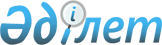 Қазақстан Республикасы Қаржы министрлігінің кейбір мәселелері туралыҚазақстан Республикасы Үкіметінің 2018 жылғы 29 желтоқсандағы № 920 қаулысы.
      Қазақстан Республикасының Үкіметі ҚАУЛЫ ЕТЕДІ:
      1. Осы қаулыға 1-қосымшаға сәйкес Қазақстан Республикасы Қаржы министрлiгi Мемлекеттік кірістер комитетiнің қарамағындағы мемлекеттік мекемелер қайта ұйымдастырылсын.
      2. Алып тасталды – ҚР Үкіметінің 25.01.2019 № 19 қаулысымен.


      3. Осы қаулының 1-тармағында көзделген іс-шара орындалғаннан кейін "Қазақстан Республикасы Қаржы министрлiгi Қаржы мониторингі комитеті Алматы қаласы бойынша Қаржы мониторингі департаменті" республикалық мемлекеттік мекемесі "Қазақстан Республикасы Қаржы министрлiгi Қаржы мониторингі комитетінің Алматы қаласы бойынша Экономикалық тергеу департаменті" республикалық мемлекеттік мекемесіне қосу жолымен қайта ұйымдастырылсын.
      Ескерту. 3-тармақ жаңа редакцияда - ҚР Үкіметінің 25.01.2019 № 19 қаулысымен.


      4. "Қазақстан Республикасы Қаржы министрлiгiнiң кейбiр мәселелерi туралы" Қазақстан Республикасы Үкiметiнiң 2008 жылғы 24 сәуiрдегi № 387 қаулысына (Қазақстан Республикасының ПҮАЖ-ы, 2008 ж., № 22, 205-құжат) мынадай өзгерістер енгiзiлсiн:
      көрсетiлген қаулымен бекiтiлген Қазақстан Республикасы Қаржы министрлiгi туралы ережеде:
      Қазақстан Республикасы Қаржы министрлiгiнiң Қаржы мониторингі комитетiнің аумақтық органдары – мемлекеттік мекемелерінің тізбесі осы қаулыға 2-қосымшаға сәйкес редакцияда жазылсын.
      5. Қазақстан Республикасының Қаржы министрлігі осы қаулыдан туындайтын шараларды қабылдасын.
      6. Осы қаулы қол қойылған күнінен бастап қолданысқа енгізіледі. Қазақстан Республикасы Қаржы министрлiгi Мемлекеттік кірістер комитетiнің қарамағындағы қайта ұйымдастырылатын республикалық мемлекеттік мекемелердің тізбесі
      Ескерту. Тізбе жаңа редакцияда - ҚР Үкіметінің 25.01.2019 № 19 қаулысымен.
      1. "Қазақстан Республикасы Қаржы министрлiгiнiң Мемлекеттік кірістер комитеті Ақмола облысы бойынша Мемлекеттік кірістер департаменті" республикалық мемлекеттік мекемесі одан "Қазақстан Республикасы Қаржы министрлiгi Қаржы мониторингі комитетінің Ақмола облысы бойынша экономикалық тергеу департаменті" республикалық мемлекеттік мекемесін бөліп шығару арқылы.
      2. "Қазақстан Республикасы Қаржы министрлiгiнiң Мемлекеттік кірістер комитетінің Ақтөбе облысы бойынша Мемлекеттік кірістер департаменті" республикалық мемлекеттік мекемесі одан "Қазақстан Республикасы Қаржы министрлiгi Қаржы мониторингі комитетінің Ақтөбе облысы бойынша экономикалық тергеу департаменті" республикалық мемлекеттік мекемесін бөліп шығару арқылы.
      3. "Қазақстан Республикасы Қаржы министрлiгi Мемлекеттік кірістер комитетінің Алматы облысы бойынша Мемлекеттік кірістер департаменті" республикалық мемлекеттік мекемесі одан "Қазақстан Республикасы Қаржы министрлiгi Қаржы мониторингі комитетінің Алматы облысы бойынша экономикалық тергеу департаменті" республикалық мемлекеттік мекемесін бөліп шығару арқылы.
      4. "Қазақстан Республикасы Қаржы министрлiгi Мемлекеттік кірістер комитетнің Атырау облысы бойынша Мемлекеттік кірістер департаменті" республикалық мемлекеттік мекемесі одан "Қазақстан Республикасы Қаржы министрлiгi Қаржы мониторингі комитетінің Атырау облысы бойынша экономикалық тергеу департаменті" республикалық мемлекеттік мекемесін бөліп шығару арқылы.
      5. "Қазақстан Республикасы Қаржы министрлiгi Мемлекеттік кірістер комитетінің Батыс Қазақстан облысы бойынша Мемлекеттік кірістер департаменті" республикалық мемлекеттік мекемесі одан "Қазақстан Республикасы Қаржы министрлiгi Қаржы мониторингі комитетінің Батыс Қазақстан облысы бойынша экономикалық тергеу департаменті" республикалық мемлекеттік мекемесін бөліп шығару арқылы.
      6. "Қазақстан Республикасы Қаржы министрлiгi Мемлекеттік кірістер комитетінің Жамбыл облысы бойынша Мемлекеттік кірістер департаменті" республикалық мемлекеттік мекемесі одан "Қазақстан Республикасы Қаржы министрлiгi Қаржы мониторингі комитетінің Жамбыл облысы бойынша экономикалық тергеу департаменті" республикалық мемлекеттік мекемесін бөліп шығару арқылы.
      7. "Қазақстан Республикасы Қаржы министрлiгi Мемлекеттік кірістер комитетінің Қарағанды облысы бойынша Мемлекеттік кірістер департаменті" республикалық мемлекеттік мекемесі одан "Қазақстан Республикасы Қаржы министрлiгi Қаржы мониторингі комитетінің Қарағанды облысы бойынша экономикалық тергеу департаменті" республикалық мемлекеттік мекемесін бөліп шығару арқылы.
      8. "Қазақстан Республикасы Қаржы министрлiгi Мемлекеттік кірістер комитетінің Қостанай облысы бойынша Мемлекеттік кірістер департаменті" республикалық мемлекеттік мекемесі одан "Қазақстан Республикасы Қаржы министрлiгi Қаржы мониторингі комитетінің Қостанай облысы бойынша экономикалық тергеу департаменті" республикалық мемлекеттік мекемесін бөліп шығару арқылы.
      9. "Қазақстан Республикасы Қаржы министрлiгi Мемлекеттік кірістер комитетінің Қызылорда облысы бойынша Мемлекеттік кірістер департаменті" республикалық мемлекеттік мекемесі одан "Қазақстан Республикасы Қаржы министрлiгi Қаржы мониторингі комитетінің Қызылорда облысы бойынша экономикалық тергеу департаменті" республикалық мемлекеттік мекемесін бөліп шығару арқылы.
      10. "Қазақстан Республикасы Қаржы министрлiгi Мемлекеттік кірістер комитетінің Маңғыстау облысы бойынша Мемлекеттік кірістер департаменті" республикалық мемлекеттік мекемесі одан "Қазақстан Республикасы Қаржы министрлiгi Қаржы мониторингі комитетінің Маңғыстау облысы бойынша экономикалық тергеу департаменті" республикалық мемлекеттік мекемесін бөліп шығару арқылы.
      11. "Қазақстан Республикасы Қаржы министрлiгi Мемлекеттік кірістер комитетінің Түркістан облысы бойынша Мемлекеттік кірістер департаменті" республикалық мемлекеттік мекемесі одан "Қазақстан Республикасы Қаржы министрлiгi Қаржы мониторингі комитетінің Түркістан облысы бойынша экономикалық тергеу департаменті" республикалық мемлекеттік мекемесін бөліп шығару арқылы.
      12. "Қазақстан Республикасы Қаржы министрлiгi Мемлекеттік кірістер комитетінің Шымкент қаласы бойынша Мемлекеттік кірістер департаменті" республикалық мемлекеттік мекемесі одан "Қазақстан Республикасы Қаржы министрлiгi Қаржы мониторингі комитетінің Шымкент қаласы бойынша экономикалық тергеу департаменті" республикалық мемлекеттік мекемесін бөліп шығару арқылы.
      13. "Қазақстан Республикасы Қаржы министрлiгi Мемлекеттік кірістер комитетінің Павлодар облысы бойынша Мемлекеттік кірістер департаменті" республикалық мемлекеттік мекемесі одан "Қазақстан Республикасы Қаржы министрлiгi Қаржы мониторингі комитетінің Павлодар облысы бойынша экономикалық тергеу департаменті" республикалық мемлекеттік мекемесін бөліп шығару арқылы.
      14. "Қазақстан Республикасы Қаржы министрлiгi Мемлекеттік кірістер комитетінің Солтүстік Қазақстан облысы бойынша Мемлекеттік кірістер департаменті" республикалық мемлекеттік мекемесі одан "Қазақстан Республикасы Қаржы министрлiгi Қаржы мониторингі комитетінің Солтүстік Қазақстан облысы бойынша экономикалық тергеу департаменті" республикалық мемлекеттік мекемесін бөліп шығару арқылы.
      15. "Қазақстан Республикасы Қаржы министрлiгi Мемлекеттік кірістер комитетінің Шығыс Қазақстан облысы бойынша Мемлекеттік кірістер департаменті" республикалық мемлекеттік мекемесі одан "Қазақстан Республикасы Қаржы министрлiгi Қаржы мониторингі комитетінің Шығыс Қазақстан облысы бойынша экономикалық тергеу департаменті" республикалық мемлекеттік мекемесін бөліп шығару арқылы.
      16. "Қазақстан Республикасы Қаржы министрлiгi Мемлекеттік кірістер комитетінің Астана қаласы бойынша Мемлекеттік кірістер департаменті" республикалық мемлекеттік мекемесі одан "Қазақстан Республикасы Қаржы министрлiгi Қаржы мониторингі комитетінің Астана қаласы бойынша экономикалық тергеу департаменті" республикалық мемлекеттік мекемесін бөліп шығару арқылы.
      17. "Қазақстан Республикасы Қаржы министрлiгi Мемлекеттік кірістер комитетінің Алматы қаласы бойынша Мемлекеттік кірістер департаменті" республикалық мемлекеттік мекемесі одан "Қазақстан Республикасы Қаржы министрлiгi Қаржы мониторингі комитетінің Алматы қаласы бойынша экономикалық тергеу департаменті" республикалық мемлекеттік мекемесін бөліп шығару арқылы. Қазақстан Республикасы Қаржы министрлiгi Қаржы мониторингі комитетiнің аумақтық органдары – мемлекеттік мекемелерінің тізбесі
      1. "Қазақстан Республикасы Қаржы министрлiгi Қаржы мониторингі комитетінің Ақмола облысы бойынша қаржы мониторингі департаменті".
      2. "Қазақстан Республикасы Қаржы министрлiгi Қаржы мониторингі комитетінің Ақтөбе облысы бойынша қаржы мониторингі департаменті".
      3. "Қазақстан Республикасы Қаржы министрлiгi Қаржы мониторингі комитетінің Алматы облысы бойынша қаржы мониторингі департаменті".
      4. "Қазақстан Республикасы Қаржы министрлiгi Қаржы мониторингі комитетінің Атырау облысы бойынша қаржы мониторингі департаменті".
      5. "Қазақстан Республикасы Қаржы министрлiгi Қаржы мониторингі комитетінің Батыс Қазақстан облысы бойынша қаржы мониторингі департаменті".
      6. "Қазақстан Республикасы Қаржы министрлiгi Қаржы мониторингі комитетінің Жамбыл облысы бойынша қаржы мониторингі департаменті".
      7. "Қазақстан Республикасы Қаржы министрлiгi Қаржы мониторингі комитетінің Қарағанды облысы бойынша қаржы мониторингі департаменті".
      8. "Қазақстан Республикасы Қаржы министрлiгi Қаржы мониторингі комитетінің Қостанай облысы бойынша қаржы мониторингі департаменті".
      9. "Қазақстан Республикасы Қаржы министрлiгi Қаржы мониторингі комитетінің Қызылорда облысы бойынша қаржы мониторингі департаменті".
      10. "Қазақстан Республикасы Қаржы министрлiгi Қаржы мониторингі комитетінің Маңғыстау облысы бойынша қаржы мониторингі департаменті".
      11. "Қазақстан Республикасы Қаржы министрлiгi Қаржы мониторингі комитетінің Түркістан облысы бойынша қаржы мониторингі департаменті".
      12. "Қазақстан Республикасы Қаржы министрлiгi Қаржы мониторингі комитетінің Шымкент қаласы бойынша қаржы мониторингі департаменті".
      13. "Қазақстан Республикасы Қаржы министрлiгi Қаржы мониторингі комитетінің Павлодар облысы бойынша қаржы мониторингі департаменті".
      14. "Қазақстан Республикасы Қаржы министрлiгi Қаржы мониторингі комитетінің Солтүстік Қазақстан облысы бойынша қаржы мониторингі департаменті".
      15. "Қазақстан Республикасы Қаржы министрлiгi Қаржы мониторингі комитетінің Шығыс Қазақстан облысы бойынша қаржы мониторингі департаменті".
      16. "Қазақстан Республикасы Қаржы министрлiгi Қаржы мониторингі комитетінің Астана қаласы бойынша қаржы мониторингі департаменті".
      17. "Қазақстан Республикасы Қаржы министрлiгi Қаржы мониторингі комитетінің Алматы қаласы бойынша қаржы мониторингі департаменті".
					© 2012. Қазақстан Республикасы Әділет министрлігінің «Қазақстан Республикасының Заңнама және құқықтық ақпарат институты» ШЖҚ РМК
				
      Қазақстан Республикасының
Премьер-Министрі

Б. Сағынтаев
Қазақстан Республикасы
Үкiметiнiң
2018 жылғы 29 желтоқсандағы
№ 920 қаулысына
1-қосымшаҚазақстан Республикасы
Үкiметiнiң
2018 жылғы 29 желтоқсандағы
№ 920 қаулысына
2-қосымша